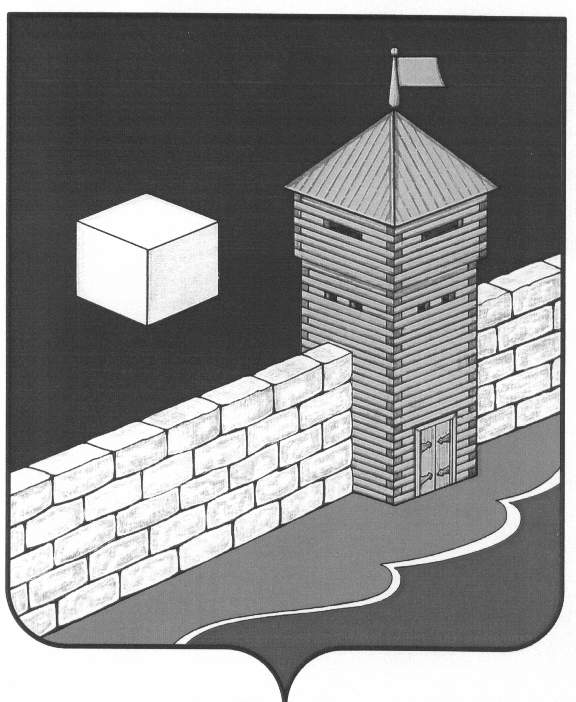 АДМИНИСТРАЦИЯКОЕЛГИНСКОГО СЕЛЬСКОГО ПОСЕЛЕНИЯПОСТАНОВЛЕНИЕ09.03.2021 г.  № 04О внесении       изменений     в   порядок уведомления представителя нанимателя(работодателя)    о    фактах  обращения в   целях   склонения    муниципального служащего администрации Коелгинскогосельского поселения к совершению коррупционных правонарушений, утвержденный постановлением администрации Коелгинского сельского поселения от 08.08.2012 г. № 86В целях реализации части 5 статьи 9 Федерального закона от 25.12.2008          № 273-ФЗ «О противодействии коррупции» администрация Коелгинского сельского поселения ПОСТАНОВЛЯЕТ:1. Внести в  Порядок уведомления представителя нанимателя (работодателя) о фактах обращения в целях склонения муниципального служащего администрации Коелгинского сельского поселения  к совершению коррупционных правонарушений, утвержденный постановлением администрации Коелгинского сельского поселения  от 08.08.2012 г. № 86   следующие изменения: 1) абзац 3 пункт 1 изложить в следующей редакции:«В случае отсутствия муниципального служащего на рабочем месте по уважительной причине (временная нетрудоспособность, нахождение в служебной командировке, отпуск), а также в иных случаях, когда муниципальный служащий не может в письменном виде уведомить представителя нанимателя (работодателя) о фактах обращения в целях склонения к совершению коррупционных правонарушений, он обязан предварительно проинформировать представителя нанимателя (работодателя) о фактах обращения в целях склонения к совершению коррупционных правонарушений с помощью любых доступных средств связи. По прибытии к месту службы  муниципальный служащий  обязан уведомить представителя нанимателя (работодателя) в течение первого рабочего дня.»;2) первое предложение  абзаца 1 пункта 4 изложить в следующей редакции:«4. Уведомления подлежат обязательной регистрации в день поступления в специальном журнале, который должен быть прошит и пронумерован, а также заверен оттиском печати  администрации сельского поселения.»;3) абзац 4 пункта 4 изложить в новой редакции:«В случае, если уведомление поступило по почте, талон-уведомление направляется муниципальному служащему, направившему уведомление, по почте заказным письмом не позднее рабочего дня, следующего за днем регистрации уведомления в журнале.»;4) дополнить пунктом 6.1. следующего содержания:«6.1. Зарегистрированное уведомление в тот же день направляется уполномоченным лицом, принявшим уведомление, представителю нанимателя (работодателю).Представитель нанимателя (работодатель) в течение одного рабочего дня рассматривает уведомление. По результатам рассмотрения уведомления представитель нанимателя (работодатель) принимает одно из следующих решений:а) о направлении уведомления в органы прокуратуры и (или) в правоохранительные органы в зависимости от содержания уведомления;б) об организации проверки содержащихся в уведомлении сведений.После принятия представителем нанимателя (работодателем) решения, уведомление направляется уполномоченному лицу для исполнения не позднее одного рабочего дня с момента принятия решения.»;5) пункт 7 изложить в новой редакции:«7.    Организация   проверки    сведений   о случаях обращения к муниципальному служащему в связи с исполнением служебных обязанностей каких-либо лиц в целях склонения его к совершению коррупционных правонарушений или о ставших известными фактах обращения к  муниципальным служащим каких-либо лиц в целях склонения их к совершению коррупционных правонарушений осуществляется     уполномоченным лицом администрации поселения по поручению представителя нанимателя (работодателя) в течение 10 рабочих дней со дня регистрации уведомления путем проведения бесед с лицами, замещающими должности муниципальной службы, замещающими должности, не отнесенные к должностям муниципальной службы, в администрации Коелгинского сельского поселения, получения от указанных лиц пояснений по сведениям, изложенным в уведомлении.Результаты проверки сведений, содержащихся в уведомлении о фактах обращения в целях склонения муниципального служащего к совершению коррупционных правонарушений, оформляются служебной запиской на имя  представителя нанимателя (работодателя) и доводятся до сведения представителя нанимателя (работодателя) и персонально под роспись муниципального служащего, подавшего уведомление, с предложениями по снижению коррупционной нагрузки в случаях ее выявления.».2. Инспектору администрации Коелгинского сельского поселения ознакомить муниципальных служащих с данным постановлением  под роспись. 3. Опубликовать  настоящее постановление на официальном сайте администрации Еткульского муниципального района на странице Коелгинского сельского поселения.Глава Коелгинскогосельского поселения                                                                        В.А. Томм     